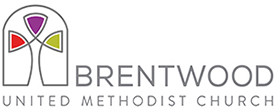 Administrative Assistant for Children’s MinistryOPENPosition Type:	Non-ExemptCategory:	Regular, Three-Quarter positionClassification:	GReports to:  	Director of Children’s MinistryMinistry Summary:  Provide administrative support for the Children’s Ministry Staff by coordinating day-to-day operations in the Children Office and work with the staff as a team to integrate the vision and mission of BUMC Children’s Ministry.Essential FunctionsTo perform this job successfully, an individual must be able to perform each essential duty satisfactorily.  The requirements listed below are a representative of the knowledge, skills and/or abilities required.  Reasonable accommodations may be made to enable individuals with disabilities to perform the essential functions.Ministry Responsibilities:DEPARTMENT DUTIESUse BUMC approved software to maintain database of children, adults, and volunteers to include attendance, background checks, Safe Sanctuary training, web-based registrations, medical release forms, and other data-management tasks as assignedReserve event/meeting space using BUMC approved softwareSend emails and other communications to children/parents as neededWork with all BUMC departments (e.g. Finance, Facilities, Communications, etc.) as required to ensure proper processes, guidelines and procedures are being followedCollaborate with children’s ministry staff and lay leaders to accomplish department goalsAssist with event and retreat logistics, registration and coordination as assignedSend letter & flyer to first time guests & visitors as requestedCompile Rosebud Ministry bags and connect with volunteers to deliver the bagsProvide calendar management for department being proactive in looking ahead for upcoming eventsMaintain Children’s Ministry Calendar along with the overall church calendarADMINISTRATIVE & FINANCIAL DUTIESOversee paperwork for administration of the children’s budgetAnswer telephone and greet office visitorsManage upkeep of office equipment and coordinate purchase of supplies/curriculum for programs and eventsPrepare, create, and send postcards, flyers, emails, and/or brochures for events Compile minutes of children’s staff meetingsPrepare and keep up with PO’s with vendorsBack up Reception Desk weekly as scheduledWEB-PAGE AND DATABASE DUTIESTimely and accurate data entry, management and up-keep of database information for children’s ministry, maintaining and tracking attendance for programs and eventsRun Arena database reports and prepare presentations of data as assignedManage participant registration for Children’s Ministry events in eSpace softwareCoordinate scheduling of rooms and other facility related needs in eSpace softwarePost content provided by assigned staff to webpages and social media sitesImport data and develop communication using MailChimpCompetencies:High level of competency in Word, Excel, Outlook, and PowerPoint and ability to learn other computer programs quickly and use them proficiently (e.g. Arena church management system, eSpace for event scheduling and registration)Understanding of basic finance and budgeting processes Competency in web-based technology Effective written and verbal communication skillsExcellent organizational skills with a strong attention to detail and accuracy and the ability to work independently, multi-task, prioritize, and manage time.Ability to manage, empower, motivate and build relationships with volunteers Adaptable and flexible in a changing work environment while approaching tasks with a positive attitude Ability to handle sensitive information with the highest degree of integrity and confidentiality Strong relational skills and the ability to handle sensitive/crisis situations with compassion Self-starter who takes initiative and anticipates needs of the departmentEnjoys a team environment and is service-orientedEducation and Experience RequirementsTwo (2) to three (3) years of administrative office experienceAssociate degree preferredSupervisory ResponsibilityThis position does not have supervisory responsibility.Work EnvironmentThis position operates in an office setting that involves everyday risks or discomforts requiring normal safety precautions.  The position routinely uses standard office equipment.Physical DemandsWhile performing the duties of this job, the employee will be in an office environment.  Position can be sedentary and is required to talk, hear, stand, walk, and sit.  Employee must be able to stand for long periods of time providing hospitality and coordination of funerals, memorial services, family receptions, and other ministry events.  Employee must occasionally lift or move office supplies or other items up to 25 pounds occasionally.Expected Hours of WorkDays and hours of work are Monday – Friday, 35 hours per week.  Position may require additional hours during certain projects.  Occasional evening and weekend work required.TravelTravel is primarily local during the business day, although some out-of-the area and overnight travel may be expected.The above statements are intended to describe the general nature and level of work being performedby individuals assigned to this position.  They are not intended to be an exhaustive list of all duties,responsibilities, and skills required of personnel so classified.